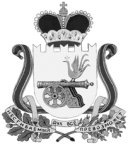 ВЯЗЕМСКИЙ РАЙОННЫЙ СОВЕТ ДЕПУТАТОВРЕШЕНИЕот 27.11.2017  № 151Об утверждении состава комиссииВ соответствии с Федеральным законом от 6 октября 2003 года №131-ФЗ «Об общих принципах организации местного самоуправления в Российской Федерации», Уставом муниципального образования «Вяземский район» Смоленской области  Вяземский районный, Положением о порядке организации деятельности по противодействию коррупции в отношении муниципальных служащих Вяземского районного Совета депутатов и Контрольно-ревизионной комиссии муниципального образования «Вяземский район» Смоленской области,  лиц, замещающих муниципальные должности в органах местного самоуправления муниципального образования «Вяземский район» Смоленской области Вяземский районный Совет депутатов РЕШИЛ:	1. Утвердить комиссию по соблюдению требований к служебному поведению муниципальных служащих Вяземского районного Совета депутатов и Контрольно-ревизионной комиссии муниципального образования «Вяземский район» Смоленской области, лиц, замещающих муниципальные должности в органах местного самоуправления муниципального образования «Вяземский район» Смоленской области, и урегулированию конфликта интересов в следующем составе:2. Настоящее решение вступает в силу с момента его принятия. 3. Настоящее решение подлежит обнародованию путем размещения в информационно-телекоммуникационной сети «Интернет» на официальном сайте Вяземского районного Совета депутатов vyazma-region67.ru.Председатель Вяземскогорайонного Совета депутатов                                                           П.В. ХомайкоЗверьков Евгений Васильевич - заместитель Главы муниципального образования «Вяземский район» Смоленской области, председатель комиссииЧерепкова Лилия Геннадьевна-председатель КРК, заместитель председателя комиссии Гузнова Юлия Александровна- главный специалист Вяземского районного Совета депутатов, секретарь комиссииЧлены комиссии:Березкина Вера Павловна- начальник юридического отдела Администрации муниципального образования «Вяземский район» Смоленской области (по согласованию)Тимофеев Евгений Вячеславович-депутат, председатель постоянной комиссии Вяземского районного Совета депутатов по законности, правопорядку и контролю органов местного самоуправления Ситникова Лилия Николаевна-председатель первичной организации профсоюза Администрации муниципального образования «Вяземский район» Смоленской области (по согласованию)